CSUB EMAIL SIGNATURE OPTIONSNOTES: Do not alter the formatting of font type, font size, font color, logo size or logo placement.
You may remove lines of text if not needed. INSTALLATION INSTRUCTIONS ON PAGE TWO.FONT SPECIFICTIONS (for both options):  Open Sans, 10 pt size. Name is blue (RGB: 0/53/148), bold, and ALL CAPSUniversity name and URL are blue and boldOPTION 1: WITH LOGOFIRST NAME LAST NAME (BOLD, BLUE, ALL CAPS)Pronouns
Title School, division, department or unit (if needed)(000) 000-0000  California State University, Bakersfield (Bold, Blue)9001 Stockdale Hwy, Mail Stop: XXXBakersfield, CA 93311website or URL (Bold, Blue)
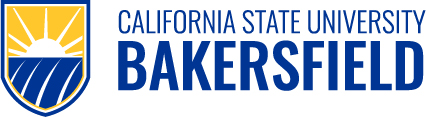 OPTION 2: TEXT ONLYFIRST NAME LAST NAME (BOLD, BLUE, ALL CAPS)Pronouns
Title School, division, department or unit (if needed)(000) 000-0000  California State University, Bakersfield (Bold, Blue)9001 Stockdale Hwy, Mail Stop: XXXBakersfield, CA 93311website or URL (Bold, Blue)INSTALLATION INSTRUCTIONSOutlook for Windows:File > Options (in sidebar) > Mail (in sidebar) > SignaturesIn the Signatures window, press New and name your signatureCopy and paste the signature template into the text fieldEdit your personal details and press SaveSet the default signature for New Messages and RepliesPress OK to save all changesOutlook for Mac: Open Outlook and find the Apple menu at the top of the screenIn the Apple menu, click Outlook > Preferences > SignaturesPress the + icon and a new window will appearName your signature, then copy and paste the signature template into the text fieldEdit your personal details and press the Save icon (floppy disk) at the top of the signature window, then press the red X in the top-left to exit the windowSet the default signature for New Messages and RepliesPress the red X in the top-left of the signature window when finishedOutlook Web:From Outlook Web, click the gear icon in the top-right and search for "signature" and choose the Email Signature resultCopy and paste the text portion of the template into the text field (do not include the image)Copy and paste the image separately at the bottom of the signatureEdit your personal detailsCheck the boxes to "automatically include my signature on new messages/replies/forwards"Click the Save button in the bottom-rightClick the X icon in the top-right when finishedOutlook Mobile App:Open the app and tap the profile circle in the top-left of the screen, next to InboxTap the gear icon in the bottom-left of the profile menuUnder the Mail section, tap SignatureCopy and paste the signature template into the text fieldEdit your personal detailsPress the back button in the top-left when finishedExit out of the Settings menu 